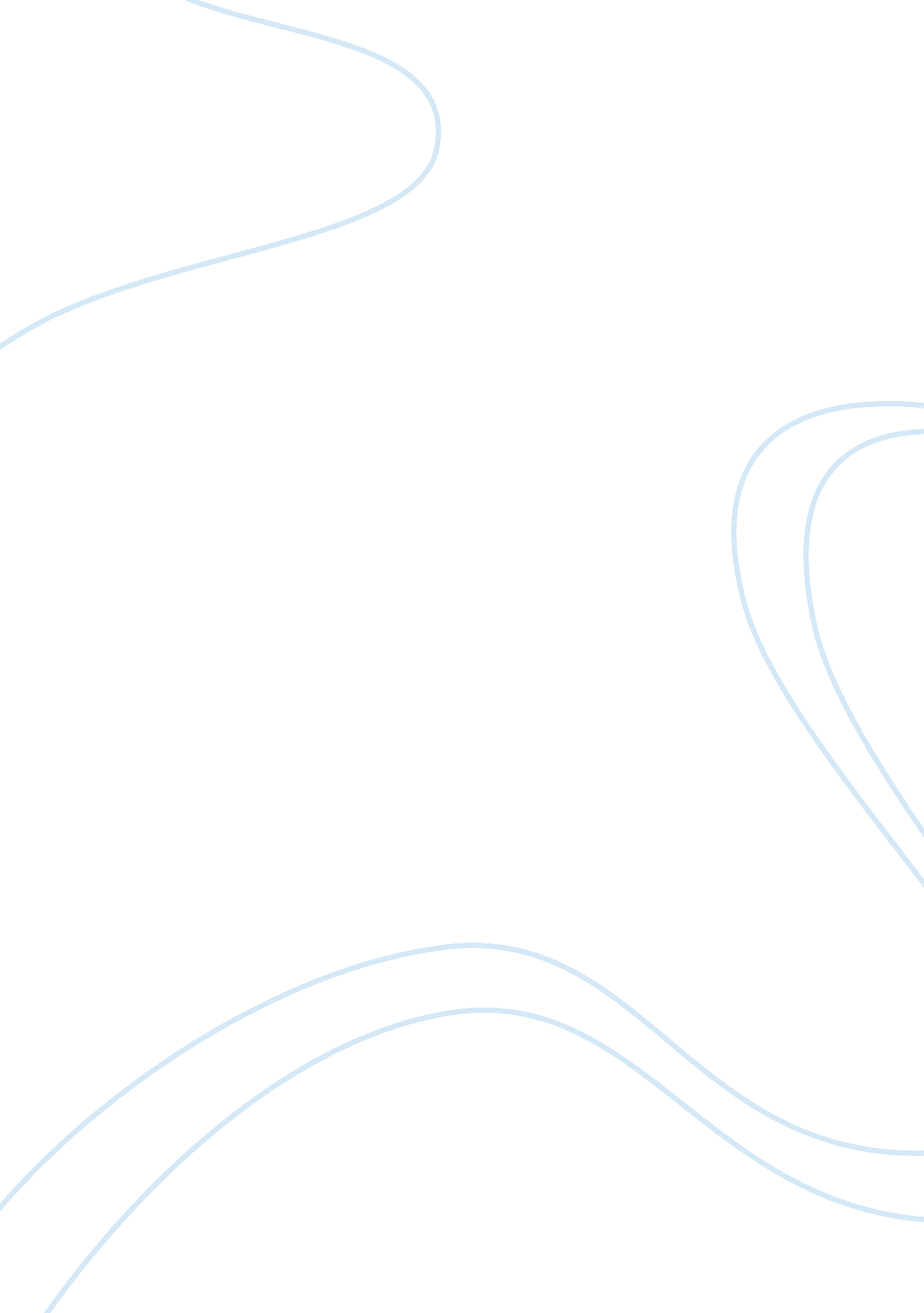 Example of examine the progress of female and male gender roles from mid-1900's t...Sociology, Women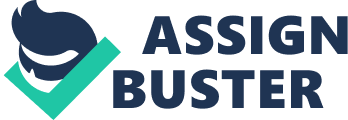 Gender roles have not always be the same from generation to generation. There has been a variation of gender roles from the 19th Century up to now. This paper will track these changes for a scenario in utopia (Keddie). 
In the 19th Century, all decisions were made by men. Women had no say in anything even the matters that concerned them. It was seen that the role a woman could play was in the kitchen, tending the house and gardens, washing and activities like yarning and sewing. Men on the other hand did tasks like fighting wars, working for the good of the family, run businesses, travel and even make laws or vote. In this period, there were even fewer female artists, writers and teachers. Women could not own or inherit property (Jacobus). 
Things gradually changed in the 20th Century as more women went to school, they started to fight for equal rights and things changed like women could go to school like their male counterparts. Women were also allowed to vote. In the two world wars women became actively participating in running and owning property as men went to war. Some women even became soldiers. 
The 20th Century was monumental in the changes in the progression of both genders. Today, men and women are competing for the same jobs, going to the same schools, voting among other activities. Some males are even staying at home with children as women work (Clark). 
In conclusion, we see there has been a monumental change in the roles played by both genders in a span of one century. Works Cited Clark, Linda L. The Rise Of Professional Women In France. Cambridge, UK: Cambridge University Press, 2000. Print. 
Jacobus, Lee A. A World Of Ideas. Boston: Bedford/St. Martin's, 2002. Print. 
Keddie, Nikki R, and Beth Baron. Women In Middle Eastern History. New Haven: Yale University Press, 1991. Print. 